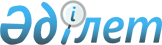 О внесении изменений в состав Консультативного комитета по техническому регулированию, применению санитарных, ветеринарных и фитосанитарных мерРаспоряжение Коллегии Евразийской экономической комиссии от 13 сентября 2021 года № 138.
      1. Внести в состав Консультативного комитета по техническому регулированию, применению санитарных, ветеринарных и фитосанитарных мер, утвержденный распоряжением Коллегии Евразийской экономической комиссии от 21 мая 2019 г. № 87, следующие изменения:
      а) включить в состав Консультативного комитета следующих лиц: 
      От Республики Беларусь
      От Республики Казахстан
      От Кыргызской Республики
      От Российской Федерации
      б) указать новые должности следующих членов Консультативного комитета:
      в) исключить из состава Консультативного комитета Брыло И.В., Гракуна В.В., Осмола И.И., Смильгиня И.И., Таубай Л.М., Туякова Д.Ш., Тынысбекова А.С., Шарипова З.Ф., Ногойбаева Ж.А., Волкова Д.А., Литвака А.Г., Херсонцева А.И., Цемаховича А.А. и Цыганова А.Г.
      2. Настоящее распоряжение вступает в силу с даты его опубликования на официальном сайте Евразийского экономического союза.
					© 2012. РГП на ПХВ «Институт законодательства и правовой информации Республики Казахстан» Министерства юстиции Республики Казахстан
				
Ананич 
Алексей Иванович
–
заместитель Министра архитектуры и строительства Республики Беларусь
Бурак
Александр Андреевич
–
заместитель Председателя Государственного комитета по стандартизации Республики Беларусь
Гавриленко 
Татьяна Васильевна
–
начальник Главного управления градостроительства, проектной, научно-технической и инновационной политики Министерства архитектуры и строительства Республики Беларусь
Марус 
Антон Сергеевич
–
директор открытого акционерного общества "Ананичи", член общественного объединения "Белорусский союз предпринимателей"
Пискун 
Александр Владимирович
–
директор государственного учреждения "Главная государственная инспекция по семеноводству, карантину и защите растений" Министерства сельского хозяйства и продовольствия Республики Беларусь
Федоренко 
Екатерина Валерьевна
–
заместитель директора по сопровождению практического санитарно-эпидемиологического надзора и работе в ЕЭК Республиканского унитарного предприятия "Научно-практический центр гигиены" Министерства здравоохранения Республики Беларусь 
Есенбекова 
Жанна Рашидовна
–
заместитель председателя Комитета технического регулирования и метрологии Министерства торговли и интеграции Республики Казахстан 
Раззаренов 
Александр Александрович
–
заместитель руководителя Координационного центра по техническому регулированию Республиканского государственного предприятия "Казахстанский институт стандартизации и метрологии"
Дегенбаев
Бакыт Кудусович 
–
заместитель Министра энергетики и промышленности Кыргызской Республики
Медников 
Алексей Анатольевич
–
помощник Заместителя Председателя Правительства Российской Федерации
Савельева 
Наталья Анатольевна
–
заместитель директора Департамента государственной политики в сфере лицензирования, контрольно-надзорной деятельности, аккредитации и саморегулирования Министерства экономического развития Российской Федерации
Стариков 
Андрей Викторович 
–
заместитель директора Департамента регуляторной политики и оценки регулирующего воздействия Министерства экономического развития Российской Федерации;
Аванесян 
Анаит Торгомовна
–
Министр здравоохранения Республики Армения
Барташевич
Дмитрий Петрович
–
первый заместитель Председателя Государственного комитета по стандартизации Республики Беларусь
Амирханова 
Еркежан Магауиновна
–
заместитель руководителя Координационного центра по техническому регулированию Республиканского государственного предприятия "Казахстанский институт стандартизации и метрологии"
Аданбаев 
Бердимамат Аданбаевич
–
директор Центра по стандартизации и метрологии при Министерстве экономики и финансов Кыргызской Республики
Алишеров 
Эльдар Туралиевич
–
заместитель Министра экономики и финансов Кыргызской Республики
Ботоев 
Атамбек Ботоевич
–
заведующий отделом пищевой перерабатывающей промышленности Министерства сельского, водного хозяйства и развития регионов Кыргызской Республики
Жороев
Абдыкадыр Абдалиевич 
–
директор Департамента профилактики заболеваний и государственного санитарно-эпидемиологического надзора Министерства здравоохранения и социального развития Кыргызской Республики
Жуманалиев
Болот Асылбекович
–
заместитель директора Департамента карантина растений Министерства сельского, водного хозяйства и развития регионов и Кыргызской Республики
Таранчиева 
Мадина Юсуфовна
–
заместитель директора Кыргызского центра аккредитации при Министерстве экономики и финансов Кыргызской Республики
Усенбаев
Нурболот Толошевич
–
заместитель Министра здравоохранения и социального развития Кыргызской Республики
Шабданов 
Бакытбек Касмалиевич
–
начальник Управления технического регулирования и метрологии Министерства экономики и финансов Кыргызской Республики
Музыченко 
Сергей Григорьевич
–
заместитель Министра строительства и жилищно-коммунального хозяйства Российской Федерации;
      Председатель КоллегииЕвразийской экономической комиссии

М. Мясникович
